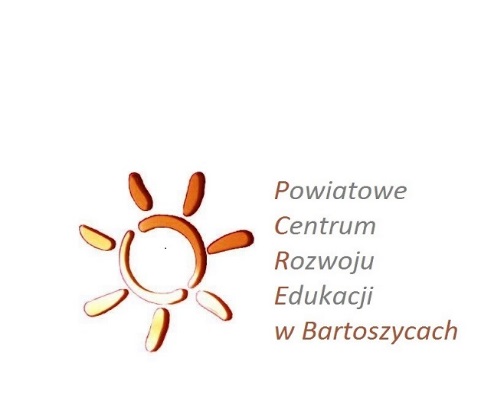              Powiatowe Centrum Rozwoju Edukacji  ul. Limanowskiego 13, 11-200 Bartoszyce              e-mail: pppbce@o2.pl adres www: poradniabartoszyce.eu                  e-mail: b.pedagogiczna@o2.pl                  e-mail: odn.bartoszyce@gmail.com                   tel/fax 89 762 28 06, 539 404 546………………………………..                                                                         ………...……………………              pieczęć placówki                                                                                           dataZgłoszenie na określoną formę wsparciaorganizowaną przez Poradnię Psychologiczno-Pedagogiczną/Powiatową Bibliotekę Pedagogiczną/Ośrodek Doskonalenia Nauczycieli w BartoszycachProponowany temat zajęć: (z oferty PCRE):     ……………………………………………………………………………………………………………………….    ……………………………………………………………………………………………………………………….Odbiorcy: dzieci, uczniowie, nauczyciele, rodzice (proszę podkreślić)Planowana liczba uczestników………………………………………………………………………Planowany termin …………………………………………………………………………………………Osoba z placówki do kontaktu ………………………………………………………………………     nr telefonu ……………………………………………………………………………………………………Miejsce zajęć ………………………………………………………………………………………………..Informacje dodatkowe …………………………………………………………………………………                                                                                                  ……………………………………..                                                                                                 Podpis i pieczęć dyrektora